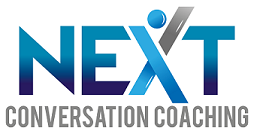 Client ProfileThis information is obtained solely for purposes of our coaching engagement.  No information is shared with any third parties for marketing or other purposes without your express permission.Contact InformationContact InformationNameCompanyTitleBrief description of your jobPreferred email addressAlternate email addressMailing addressHome addressHome phoneBusiness addressBusiness phoneMobile phoneFax numberBirthday (month, day)Time zoneName of Administrative AssistantAdministrative Assistant Phone numberWhat is your previous experience with coaching?What is your previous experience with coaching?Other information relevant to our coachingOther information relevant to our coaching